技術士二次試験受験対策講習会 活動報告2023年4月8日(土)に、技術士試験受験対策講習会がテクノアークしまねで行われました。鳥居直也先生を講師として迎え、午前の部は二次試験対策、午後の部は総合技術監理の講習が行われました。技術士会青年部は、午後から実施された二次試験受験者向けの個別指導の指導技術士として参加し、受験分野別のグループに分かれ、約2時間半個別指導を行いました。各受講者に取れる時間が十分にあったこともあり、じっくりと個別指導にあたることができました。受講者の方からの熱意と刺激を受けつつ、将来の技術士を輩出すべく、真剣に個別指導にあたりました。この活動が試験対策の一助となり、一人でも多くの合格者が出ることを祈念しています。（参加者：受験指導受講者 6名、指導技術士：島根県技術士会会員 6名）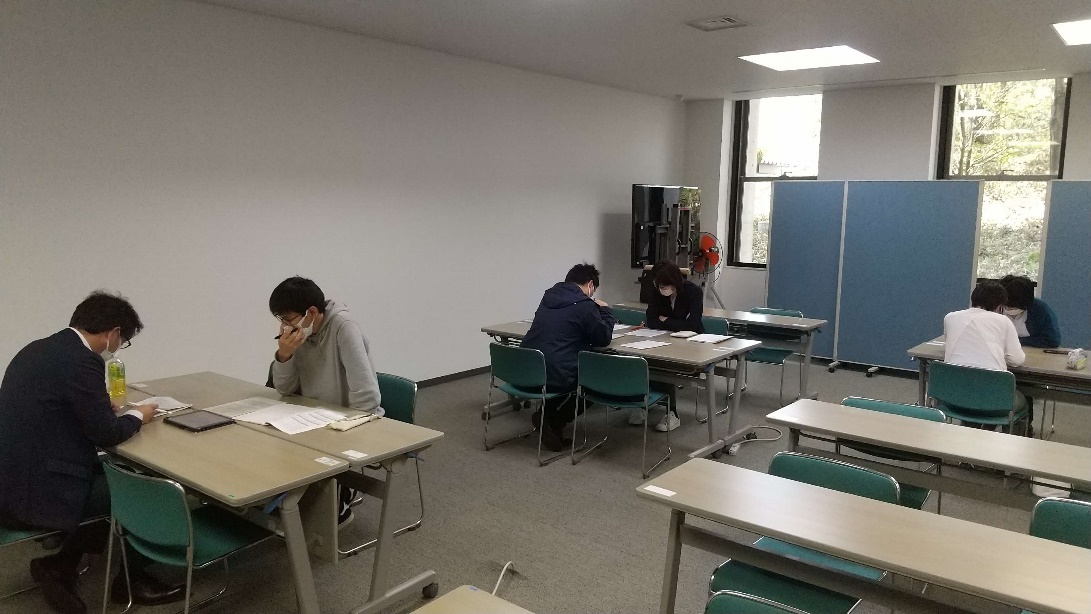 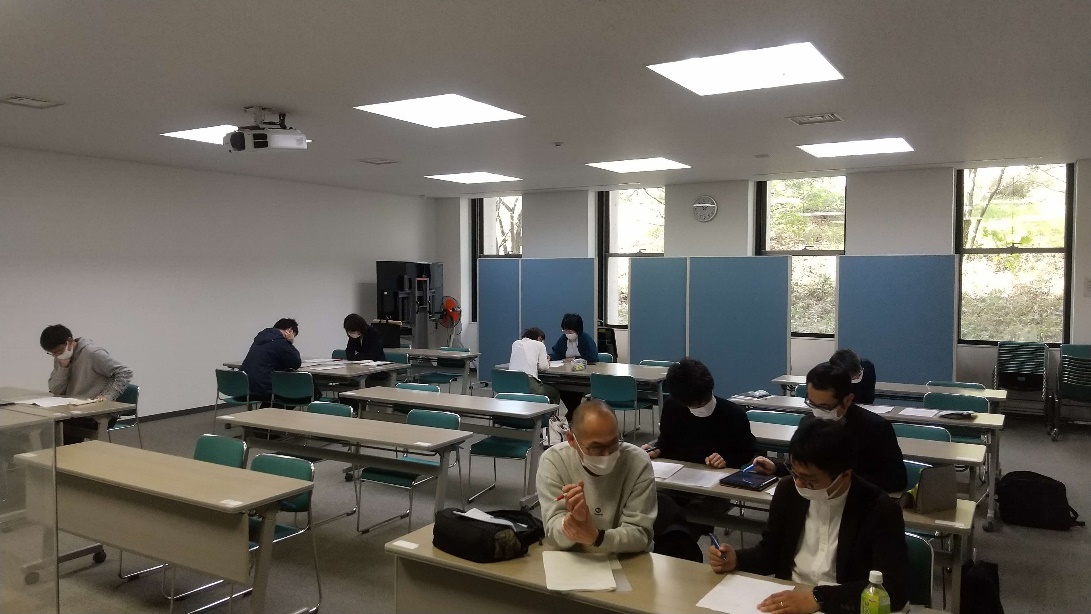 